8 декабря 2020 годаПредприниматели смогут проверить свой уровень финансовой грамотностиПредприниматели Адыгеи приглашаются к участию в онлайн-зачете по финансовой грамотности для малого и среднего бизнеса. Зачет дает возможность проверить собственные знания в финансовых вопросах, в том числе, в применении финансовых инструментов и льготных программ. В онлайн-зачете два уровня сложности: базовый (для тех, кто не считает себя специалистом в финансах) и продвинутый (если вы готовы к сложным вопросам). В каждом уровне по 30 вопросов, за верные ответы на 20 и более из которых участник получает именной сертификат.Опрос состоит из десяти тематических блоков: «банки и банковские операции», «денежно-кредитная политика», «инвестирование» и «налоги» и другие. Организаторы мероприятия, Банк России и Агентство стратегических инициатив, предусмотрели возможность пройти тест несколько раз и таким образом не только восполнить пробелы, но и получить индивидуальные рекомендации. Кроме того, помимо малого и среднего бизнеса, к тестированию может присоединиться каждый желающий проверить уровень своих знаний.Тестирование проводится в рамках III Всероссийского онлайн-зачета по финансовой грамотности до 16 декабря 2020 года по ссылке или QR-коду: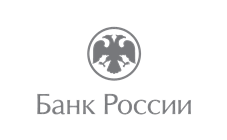 Отделение – Национальный банк по Республике Адыгея Южного главного управленияЦентрального банка Российской Федерации. Майкоп, Ленина, 61media-079@yandex.ru+7 8772  59 71 00www.finzachet.ru 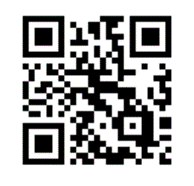 